武汉市第五医院伦理委员会委员履历表姓名周燕飞性别女出生年月出生年月1970.5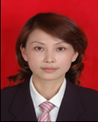 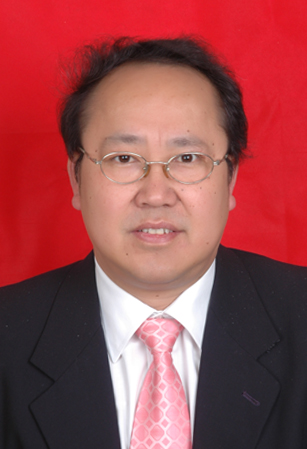 党派中共党员民族汉籍贯籍贯湖南工作
单位武汉市第五医院武汉市第五医院武汉市第五医院职务职称职务职称主任主任护师通讯
地址武汉市汉阳区显正街122号武汉市汉阳区显正街122号武汉市汉阳区显正街122号武汉市汉阳区显正街122号武汉市汉阳区显正街122号武汉市汉阳区显正街122号邮编430050430050E-mailE-mail635748605@qq.com635748605@qq.com635748605@qq.com手机1360715001813607150018办公电话办公电话027-84826184027-84826184027-84826184个人简历1.1988年—-2000年  武汉市第五医院 骨科护士2.2000年—-2010年  武汉市第五医院 妇产科护士长、中医科护士长3.2010年-—2018年  武汉市第五医院 医院感染管理科主任4.2018年---武汉市第五医院 护理部主任1.1988年—-2000年  武汉市第五医院 骨科护士2.2000年—-2010年  武汉市第五医院 妇产科护士长、中医科护士长3.2010年-—2018年  武汉市第五医院 医院感染管理科主任4.2018年---武汉市第五医院 护理部主任1.1988年—-2000年  武汉市第五医院 骨科护士2.2000年—-2010年  武汉市第五医院 妇产科护士长、中医科护士长3.2010年-—2018年  武汉市第五医院 医院感染管理科主任4.2018年---武汉市第五医院 护理部主任1.1988年—-2000年  武汉市第五医院 骨科护士2.2000年—-2010年  武汉市第五医院 妇产科护士长、中医科护士长3.2010年-—2018年  武汉市第五医院 医院感染管理科主任4.2018年---武汉市第五医院 护理部主任1.1988年—-2000年  武汉市第五医院 骨科护士2.2000年—-2010年  武汉市第五医院 妇产科护士长、中医科护士长3.2010年-—2018年  武汉市第五医院 医院感染管理科主任4.2018年---武汉市第五医院 护理部主任1.1988年—-2000年  武汉市第五医院 骨科护士2.2000年—-2010年  武汉市第五医院 妇产科护士长、中医科护士长3.2010年-—2018年  武汉市第五医院 医院感染管理科主任4.2018年---武汉市第五医院 护理部主任1.1988年—-2000年  武汉市第五医院 骨科护士2.2000年—-2010年  武汉市第五医院 妇产科护士长、中医科护士长3.2010年-—2018年  武汉市第五医院 医院感染管理科主任4.2018年---武汉市第五医院 护理部主任学术成果论文专著：1、2017年10月第45卷第10期 现代医学《ATP生物荧光检测法用于ICU医务人员手卫生监测的效果观察》通讯作者2、2015年4月第9卷第2期 中华实验和临床感染病杂志（电子版）《铜绿假单胞菌引起医院感染暴发流行的调查研究》通讯作者3、2015年1月第14卷第1期 中国感染控制杂志《连续3年临床分离鲍曼不动杆菌临床分布及耐药性》第一作者 4、2015年1月第17卷第1期 湖北中医药大学学报《武汉地区妇女宫颈人乳头状瘤病毒感染的基因型分析》通讯作者5、2014年9月第24卷第17期 中华医院感染学杂志《铜绿假单胞菌临床感染分布及耐药性分析》第一作者6、2014年8月第13卷第8期 疑难病杂志《慢性乙型肝炎HBV-DNA载量与炎性因子、肝脏酶学指标的相关性研究》第一作者7、2014年6月第24卷第12期 中华医院感染学杂志《2011—2012年医院感染现患率调查分析》第一作者8、2014年6月第16卷第3期 湖北中医药大学学报《1485例下呼吸道感染患者病原菌临床分布及其耐药性分析》通讯作者9、2014年4月第27卷第4期 医学信息《癌症疼痛评估与护理》通讯作者10、2013年9月第26卷第5期 医学信息《两种不同痰液标本采集模式比较分析》第一作者11、2014年5月中医古籍出版社《现代医学与研究》第二主编12、2013年5月吉林科学技术出版《新编临床外科护理学》第二主编13、2013年8月科学技术文献出版社《精编临床感染疾病诊疗学》编委14、2015年9月科学技术文献出版社《实用临床基础护理技术》编委15、2017年9月吉林科学技术出版社《感染病临床诊疗与疾病控制》编委 科研课题：1、2016年《医院感染病原菌分布、耐药趋势及感染防控策略的研究》2016J-232-3-122-093-R07，获“湖北省科技进步三等奖”2、武汉市卫计委科研课题WG14C12《应用ATP生物荧光技术监测ICU医疗环境微生物载量，降低其医院感染发生率的研究》，项目负责人 排名第1，已于2017年结题3、WX14C36《骨转移标志物在卵巢癌骨转移诊疗中的应用》排名第34、WZ14Z04《四物汤加减治疗绝经后骨质疏松症的临床观察》排名第65、WG12D03《皮肤和软组织来源CA-MRSA耐药性与消毒剂抗性相关性研究》排名第66、WG16C02《皮肤软组织感染中CA-MRSA流行现状研究》排名第67、W2013GJ47《细胞DNA定量分析技术在肿瘤早期检测中的临床应用研究》排名第108、阳科〔2013〕19号 《武汉地区妊娠妇女血清TSH、FT4正常参考范围及其变化的研究》排名第3专利发明：2017年《一种医院消毒供应中心用消毒设备》ZL2016 2 1485618.2 国家实用型新型专利，第一发明人、专利权人论文专著：1、2017年10月第45卷第10期 现代医学《ATP生物荧光检测法用于ICU医务人员手卫生监测的效果观察》通讯作者2、2015年4月第9卷第2期 中华实验和临床感染病杂志（电子版）《铜绿假单胞菌引起医院感染暴发流行的调查研究》通讯作者3、2015年1月第14卷第1期 中国感染控制杂志《连续3年临床分离鲍曼不动杆菌临床分布及耐药性》第一作者 4、2015年1月第17卷第1期 湖北中医药大学学报《武汉地区妇女宫颈人乳头状瘤病毒感染的基因型分析》通讯作者5、2014年9月第24卷第17期 中华医院感染学杂志《铜绿假单胞菌临床感染分布及耐药性分析》第一作者6、2014年8月第13卷第8期 疑难病杂志《慢性乙型肝炎HBV-DNA载量与炎性因子、肝脏酶学指标的相关性研究》第一作者7、2014年6月第24卷第12期 中华医院感染学杂志《2011—2012年医院感染现患率调查分析》第一作者8、2014年6月第16卷第3期 湖北中医药大学学报《1485例下呼吸道感染患者病原菌临床分布及其耐药性分析》通讯作者9、2014年4月第27卷第4期 医学信息《癌症疼痛评估与护理》通讯作者10、2013年9月第26卷第5期 医学信息《两种不同痰液标本采集模式比较分析》第一作者11、2014年5月中医古籍出版社《现代医学与研究》第二主编12、2013年5月吉林科学技术出版《新编临床外科护理学》第二主编13、2013年8月科学技术文献出版社《精编临床感染疾病诊疗学》编委14、2015年9月科学技术文献出版社《实用临床基础护理技术》编委15、2017年9月吉林科学技术出版社《感染病临床诊疗与疾病控制》编委 科研课题：1、2016年《医院感染病原菌分布、耐药趋势及感染防控策略的研究》2016J-232-3-122-093-R07，获“湖北省科技进步三等奖”2、武汉市卫计委科研课题WG14C12《应用ATP生物荧光技术监测ICU医疗环境微生物载量，降低其医院感染发生率的研究》，项目负责人 排名第1，已于2017年结题3、WX14C36《骨转移标志物在卵巢癌骨转移诊疗中的应用》排名第34、WZ14Z04《四物汤加减治疗绝经后骨质疏松症的临床观察》排名第65、WG12D03《皮肤和软组织来源CA-MRSA耐药性与消毒剂抗性相关性研究》排名第66、WG16C02《皮肤软组织感染中CA-MRSA流行现状研究》排名第67、W2013GJ47《细胞DNA定量分析技术在肿瘤早期检测中的临床应用研究》排名第108、阳科〔2013〕19号 《武汉地区妊娠妇女血清TSH、FT4正常参考范围及其变化的研究》排名第3专利发明：2017年《一种医院消毒供应中心用消毒设备》ZL2016 2 1485618.2 国家实用型新型专利，第一发明人、专利权人论文专著：1、2017年10月第45卷第10期 现代医学《ATP生物荧光检测法用于ICU医务人员手卫生监测的效果观察》通讯作者2、2015年4月第9卷第2期 中华实验和临床感染病杂志（电子版）《铜绿假单胞菌引起医院感染暴发流行的调查研究》通讯作者3、2015年1月第14卷第1期 中国感染控制杂志《连续3年临床分离鲍曼不动杆菌临床分布及耐药性》第一作者 4、2015年1月第17卷第1期 湖北中医药大学学报《武汉地区妇女宫颈人乳头状瘤病毒感染的基因型分析》通讯作者5、2014年9月第24卷第17期 中华医院感染学杂志《铜绿假单胞菌临床感染分布及耐药性分析》第一作者6、2014年8月第13卷第8期 疑难病杂志《慢性乙型肝炎HBV-DNA载量与炎性因子、肝脏酶学指标的相关性研究》第一作者7、2014年6月第24卷第12期 中华医院感染学杂志《2011—2012年医院感染现患率调查分析》第一作者8、2014年6月第16卷第3期 湖北中医药大学学报《1485例下呼吸道感染患者病原菌临床分布及其耐药性分析》通讯作者9、2014年4月第27卷第4期 医学信息《癌症疼痛评估与护理》通讯作者10、2013年9月第26卷第5期 医学信息《两种不同痰液标本采集模式比较分析》第一作者11、2014年5月中医古籍出版社《现代医学与研究》第二主编12、2013年5月吉林科学技术出版《新编临床外科护理学》第二主编13、2013年8月科学技术文献出版社《精编临床感染疾病诊疗学》编委14、2015年9月科学技术文献出版社《实用临床基础护理技术》编委15、2017年9月吉林科学技术出版社《感染病临床诊疗与疾病控制》编委 科研课题：1、2016年《医院感染病原菌分布、耐药趋势及感染防控策略的研究》2016J-232-3-122-093-R07，获“湖北省科技进步三等奖”2、武汉市卫计委科研课题WG14C12《应用ATP生物荧光技术监测ICU医疗环境微生物载量，降低其医院感染发生率的研究》，项目负责人 排名第1，已于2017年结题3、WX14C36《骨转移标志物在卵巢癌骨转移诊疗中的应用》排名第34、WZ14Z04《四物汤加减治疗绝经后骨质疏松症的临床观察》排名第65、WG12D03《皮肤和软组织来源CA-MRSA耐药性与消毒剂抗性相关性研究》排名第66、WG16C02《皮肤软组织感染中CA-MRSA流行现状研究》排名第67、W2013GJ47《细胞DNA定量分析技术在肿瘤早期检测中的临床应用研究》排名第108、阳科〔2013〕19号 《武汉地区妊娠妇女血清TSH、FT4正常参考范围及其变化的研究》排名第3专利发明：2017年《一种医院消毒供应中心用消毒设备》ZL2016 2 1485618.2 国家实用型新型专利，第一发明人、专利权人论文专著：1、2017年10月第45卷第10期 现代医学《ATP生物荧光检测法用于ICU医务人员手卫生监测的效果观察》通讯作者2、2015年4月第9卷第2期 中华实验和临床感染病杂志（电子版）《铜绿假单胞菌引起医院感染暴发流行的调查研究》通讯作者3、2015年1月第14卷第1期 中国感染控制杂志《连续3年临床分离鲍曼不动杆菌临床分布及耐药性》第一作者 4、2015年1月第17卷第1期 湖北中医药大学学报《武汉地区妇女宫颈人乳头状瘤病毒感染的基因型分析》通讯作者5、2014年9月第24卷第17期 中华医院感染学杂志《铜绿假单胞菌临床感染分布及耐药性分析》第一作者6、2014年8月第13卷第8期 疑难病杂志《慢性乙型肝炎HBV-DNA载量与炎性因子、肝脏酶学指标的相关性研究》第一作者7、2014年6月第24卷第12期 中华医院感染学杂志《2011—2012年医院感染现患率调查分析》第一作者8、2014年6月第16卷第3期 湖北中医药大学学报《1485例下呼吸道感染患者病原菌临床分布及其耐药性分析》通讯作者9、2014年4月第27卷第4期 医学信息《癌症疼痛评估与护理》通讯作者10、2013年9月第26卷第5期 医学信息《两种不同痰液标本采集模式比较分析》第一作者11、2014年5月中医古籍出版社《现代医学与研究》第二主编12、2013年5月吉林科学技术出版《新编临床外科护理学》第二主编13、2013年8月科学技术文献出版社《精编临床感染疾病诊疗学》编委14、2015年9月科学技术文献出版社《实用临床基础护理技术》编委15、2017年9月吉林科学技术出版社《感染病临床诊疗与疾病控制》编委 科研课题：1、2016年《医院感染病原菌分布、耐药趋势及感染防控策略的研究》2016J-232-3-122-093-R07，获“湖北省科技进步三等奖”2、武汉市卫计委科研课题WG14C12《应用ATP生物荧光技术监测ICU医疗环境微生物载量，降低其医院感染发生率的研究》，项目负责人 排名第1，已于2017年结题3、WX14C36《骨转移标志物在卵巢癌骨转移诊疗中的应用》排名第34、WZ14Z04《四物汤加减治疗绝经后骨质疏松症的临床观察》排名第65、WG12D03《皮肤和软组织来源CA-MRSA耐药性与消毒剂抗性相关性研究》排名第66、WG16C02《皮肤软组织感染中CA-MRSA流行现状研究》排名第67、W2013GJ47《细胞DNA定量分析技术在肿瘤早期检测中的临床应用研究》排名第108、阳科〔2013〕19号 《武汉地区妊娠妇女血清TSH、FT4正常参考范围及其变化的研究》排名第3专利发明：2017年《一种医院消毒供应中心用消毒设备》ZL2016 2 1485618.2 国家实用型新型专利，第一发明人、专利权人论文专著：1、2017年10月第45卷第10期 现代医学《ATP生物荧光检测法用于ICU医务人员手卫生监测的效果观察》通讯作者2、2015年4月第9卷第2期 中华实验和临床感染病杂志（电子版）《铜绿假单胞菌引起医院感染暴发流行的调查研究》通讯作者3、2015年1月第14卷第1期 中国感染控制杂志《连续3年临床分离鲍曼不动杆菌临床分布及耐药性》第一作者 4、2015年1月第17卷第1期 湖北中医药大学学报《武汉地区妇女宫颈人乳头状瘤病毒感染的基因型分析》通讯作者5、2014年9月第24卷第17期 中华医院感染学杂志《铜绿假单胞菌临床感染分布及耐药性分析》第一作者6、2014年8月第13卷第8期 疑难病杂志《慢性乙型肝炎HBV-DNA载量与炎性因子、肝脏酶学指标的相关性研究》第一作者7、2014年6月第24卷第12期 中华医院感染学杂志《2011—2012年医院感染现患率调查分析》第一作者8、2014年6月第16卷第3期 湖北中医药大学学报《1485例下呼吸道感染患者病原菌临床分布及其耐药性分析》通讯作者9、2014年4月第27卷第4期 医学信息《癌症疼痛评估与护理》通讯作者10、2013年9月第26卷第5期 医学信息《两种不同痰液标本采集模式比较分析》第一作者11、2014年5月中医古籍出版社《现代医学与研究》第二主编12、2013年5月吉林科学技术出版《新编临床外科护理学》第二主编13、2013年8月科学技术文献出版社《精编临床感染疾病诊疗学》编委14、2015年9月科学技术文献出版社《实用临床基础护理技术》编委15、2017年9月吉林科学技术出版社《感染病临床诊疗与疾病控制》编委 科研课题：1、2016年《医院感染病原菌分布、耐药趋势及感染防控策略的研究》2016J-232-3-122-093-R07，获“湖北省科技进步三等奖”2、武汉市卫计委科研课题WG14C12《应用ATP生物荧光技术监测ICU医疗环境微生物载量，降低其医院感染发生率的研究》，项目负责人 排名第1，已于2017年结题3、WX14C36《骨转移标志物在卵巢癌骨转移诊疗中的应用》排名第34、WZ14Z04《四物汤加减治疗绝经后骨质疏松症的临床观察》排名第65、WG12D03《皮肤和软组织来源CA-MRSA耐药性与消毒剂抗性相关性研究》排名第66、WG16C02《皮肤软组织感染中CA-MRSA流行现状研究》排名第67、W2013GJ47《细胞DNA定量分析技术在肿瘤早期检测中的临床应用研究》排名第108、阳科〔2013〕19号 《武汉地区妊娠妇女血清TSH、FT4正常参考范围及其变化的研究》排名第3专利发明：2017年《一种医院消毒供应中心用消毒设备》ZL2016 2 1485618.2 国家实用型新型专利，第一发明人、专利权人论文专著：1、2017年10月第45卷第10期 现代医学《ATP生物荧光检测法用于ICU医务人员手卫生监测的效果观察》通讯作者2、2015年4月第9卷第2期 中华实验和临床感染病杂志（电子版）《铜绿假单胞菌引起医院感染暴发流行的调查研究》通讯作者3、2015年1月第14卷第1期 中国感染控制杂志《连续3年临床分离鲍曼不动杆菌临床分布及耐药性》第一作者 4、2015年1月第17卷第1期 湖北中医药大学学报《武汉地区妇女宫颈人乳头状瘤病毒感染的基因型分析》通讯作者5、2014年9月第24卷第17期 中华医院感染学杂志《铜绿假单胞菌临床感染分布及耐药性分析》第一作者6、2014年8月第13卷第8期 疑难病杂志《慢性乙型肝炎HBV-DNA载量与炎性因子、肝脏酶学指标的相关性研究》第一作者7、2014年6月第24卷第12期 中华医院感染学杂志《2011—2012年医院感染现患率调查分析》第一作者8、2014年6月第16卷第3期 湖北中医药大学学报《1485例下呼吸道感染患者病原菌临床分布及其耐药性分析》通讯作者9、2014年4月第27卷第4期 医学信息《癌症疼痛评估与护理》通讯作者10、2013年9月第26卷第5期 医学信息《两种不同痰液标本采集模式比较分析》第一作者11、2014年5月中医古籍出版社《现代医学与研究》第二主编12、2013年5月吉林科学技术出版《新编临床外科护理学》第二主编13、2013年8月科学技术文献出版社《精编临床感染疾病诊疗学》编委14、2015年9月科学技术文献出版社《实用临床基础护理技术》编委15、2017年9月吉林科学技术出版社《感染病临床诊疗与疾病控制》编委 科研课题：1、2016年《医院感染病原菌分布、耐药趋势及感染防控策略的研究》2016J-232-3-122-093-R07，获“湖北省科技进步三等奖”2、武汉市卫计委科研课题WG14C12《应用ATP生物荧光技术监测ICU医疗环境微生物载量，降低其医院感染发生率的研究》，项目负责人 排名第1，已于2017年结题3、WX14C36《骨转移标志物在卵巢癌骨转移诊疗中的应用》排名第34、WZ14Z04《四物汤加减治疗绝经后骨质疏松症的临床观察》排名第65、WG12D03《皮肤和软组织来源CA-MRSA耐药性与消毒剂抗性相关性研究》排名第66、WG16C02《皮肤软组织感染中CA-MRSA流行现状研究》排名第67、W2013GJ47《细胞DNA定量分析技术在肿瘤早期检测中的临床应用研究》排名第108、阳科〔2013〕19号 《武汉地区妊娠妇女血清TSH、FT4正常参考范围及其变化的研究》排名第3专利发明：2017年《一种医院消毒供应中心用消毒设备》ZL2016 2 1485618.2 国家实用型新型专利，第一发明人、专利权人论文专著：1、2017年10月第45卷第10期 现代医学《ATP生物荧光检测法用于ICU医务人员手卫生监测的效果观察》通讯作者2、2015年4月第9卷第2期 中华实验和临床感染病杂志（电子版）《铜绿假单胞菌引起医院感染暴发流行的调查研究》通讯作者3、2015年1月第14卷第1期 中国感染控制杂志《连续3年临床分离鲍曼不动杆菌临床分布及耐药性》第一作者 4、2015年1月第17卷第1期 湖北中医药大学学报《武汉地区妇女宫颈人乳头状瘤病毒感染的基因型分析》通讯作者5、2014年9月第24卷第17期 中华医院感染学杂志《铜绿假单胞菌临床感染分布及耐药性分析》第一作者6、2014年8月第13卷第8期 疑难病杂志《慢性乙型肝炎HBV-DNA载量与炎性因子、肝脏酶学指标的相关性研究》第一作者7、2014年6月第24卷第12期 中华医院感染学杂志《2011—2012年医院感染现患率调查分析》第一作者8、2014年6月第16卷第3期 湖北中医药大学学报《1485例下呼吸道感染患者病原菌临床分布及其耐药性分析》通讯作者9、2014年4月第27卷第4期 医学信息《癌症疼痛评估与护理》通讯作者10、2013年9月第26卷第5期 医学信息《两种不同痰液标本采集模式比较分析》第一作者11、2014年5月中医古籍出版社《现代医学与研究》第二主编12、2013年5月吉林科学技术出版《新编临床外科护理学》第二主编13、2013年8月科学技术文献出版社《精编临床感染疾病诊疗学》编委14、2015年9月科学技术文献出版社《实用临床基础护理技术》编委15、2017年9月吉林科学技术出版社《感染病临床诊疗与疾病控制》编委 科研课题：1、2016年《医院感染病原菌分布、耐药趋势及感染防控策略的研究》2016J-232-3-122-093-R07，获“湖北省科技进步三等奖”2、武汉市卫计委科研课题WG14C12《应用ATP生物荧光技术监测ICU医疗环境微生物载量，降低其医院感染发生率的研究》，项目负责人 排名第1，已于2017年结题3、WX14C36《骨转移标志物在卵巢癌骨转移诊疗中的应用》排名第34、WZ14Z04《四物汤加减治疗绝经后骨质疏松症的临床观察》排名第65、WG12D03《皮肤和软组织来源CA-MRSA耐药性与消毒剂抗性相关性研究》排名第66、WG16C02《皮肤软组织感染中CA-MRSA流行现状研究》排名第67、W2013GJ47《细胞DNA定量分析技术在肿瘤早期检测中的临床应用研究》排名第108、阳科〔2013〕19号 《武汉地区妊娠妇女血清TSH、FT4正常参考范围及其变化的研究》排名第3专利发明：2017年《一种医院消毒供应中心用消毒设备》ZL2016 2 1485618.2 国家实用型新型专利，第一发明人、专利权人委员签名